Max MustermannMusterstraße 12312345 Musterstadtmax@mustermann.de0171 23456789Staatsanwaltschaft BerlinPersonalabteilungStraße 12312345 MusterstadtMusterstadt, 13.06.2022 Bewerbung als JustizfachangestellterSehr geehrte Damen und Herren,nach erfolgreich abgeschlossener Ausbildung als Justizfachangestellter befinde ich mich zurzeit auf der Suche nach einem Berufseinstieg, der mir die Möglichkeit bietet, meine bisher erlangten Kenntnisse einzubringen und zu vertiefen. Da ich der Überzeugung bin, dass die Staatsanwaltschaft Berlin der perfekte Betrieb für mein Anliegen ist, sende ich Ihnen anbei meine Bewerbungsunterlagen. Während meiner Ausbildung beim Amtsbericht Berlin-Pankow zählten die Protokollführung bei Gerichtsprozessen und Verwaltung der Akten zu meinen Schwerpunkten. Ebenfalls lagen die Betreuung von Bürgern und diverse organisatorische Aufgaben in meinem Verantwortungsbereich. Durch meine schnelle Auffassungsgabe fiel es mir in der Ausbildung stets leicht, neue Aufgaben zu erlernen und zur Zufriedenheit meiner Vorgesetzten auszuführen. Zu meinen persönlichen Stärken zählen Sorgfältigkeit und eine ausgeprägte Kommunikationsstärke. Selbst in schwierigen Situationen oder bei Beschwerden bin ich in der Lage, deeskalierend zu reagieren und eine zufriedenstellende Lösung für beide Seiten zu finden.Ein Arbeitsbeginn bei der Staatsanwaltschaft Berlin ist unter Einhaltung einer Kündigungsfrist von 2 Monaten möglich. Ich freue mich über eine positive Rückmeldung und die Einladung zu einem persönlichen Gespräch, um Ihnen mehr von mir und meinen Kenntnissen zu erzählen. Mit freundlichen Grüßen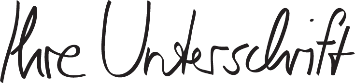 Max Mustermann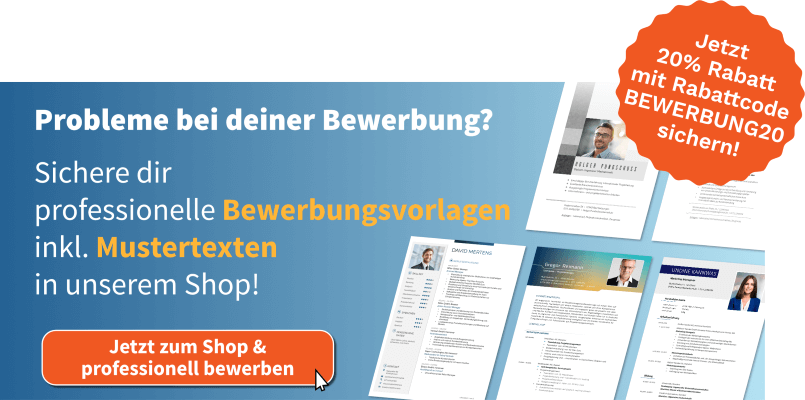 shop.bewerbung.net